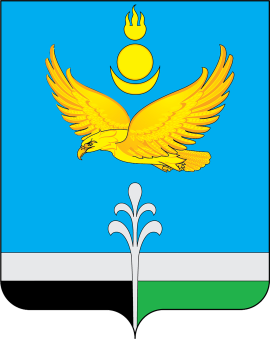 Муниципальное образование «Нукутский район»ДУМА МУНИЦИПАЛЬНОГО ОБРАЗОВАНИЯ«НУКУТСКИЙ  РАЙОН»Седьмой созыв РЕШЕНИЕ30 сентября 2022 г.                                  № 57                                                 п. НовонукутскийОб утверждении Положения о комиссии по проведению конкурсного отбора инициативных проектов на территории муниципального образования «Нукутский район»В соответствии со статьёй 4 Закона Иркутской области от 6 мая 2022 года № 33-ОЗ «Об отдельных вопросах реализации на территории Иркутской области инициативных проектов», руководствуясь статьёй 27 Устава муниципального образования «Нукутский район», ДумаРЕШИЛА:Утвердить Положение о комиссии по проведению конкурсного отбора инициативных проектов на территории муниципального образования «Нукутский район» (Приложение).Настоящее решение вступает в силу со дня его официального опубликования.Опубликовать настоящее решение с Приложением в печатном издании «Официальный курьер» и разместить на официальном сайте муниципального образования «Нукутский район».Председатель Думы муниципальногообразования «Нукутский район»                                                   		К.М. БаторовМэр муниципального образования«Нукутский район»                                                                             		С.Г. ГомбоевУТВЕРЖДЕНОПриложение к решению Думы  МО «Нукутский район» от 30.09.2022 г. № 57Положение 
о комиссии по проведению конкурсного отбора инициативных проектовна территории муниципального образования «Нукутский район»Настоящее Положение в соответствии со статьёй 4 Закона Иркутской области от  6 мая 2022 года № 33-ОЗ «Об отдельных вопросах реализации на территории Иркутской области инициативных проектов» определяет порядок формирования и деятельности комиссии по проведению конкурсного отбора инициативных проектов, выдвигаемых в муниципальном образовании«Нукутский район» для получения финансовой поддержки за счет межбюджетных трансфертов из бюджета Иркутской области (далее соответственно - комиссия, инициативные проекты).Задачей комиссии является рассмотрение и отбор инициативных проектов в соответствии с Порядком проведения конкурсного отбора инициативных проектов на территории Иркутской области, утвержденным правовым актом Правительства Иркутской области.В соответствии с возложенной задачей комиссия осуществляет следующие функции:рассматривает инициативные проекты;принимает решения о признании инициативных проектов прошедшими муниципальный отбор или признании инициативных проектов не прошедшими муниципальный отбор.Комиссия состоит из председателя комиссии, заместителя председателя комиссии, секретаря комиссии и иных членов комиссии. В состав комиссии входят представители органов местного самоуправления муниципального образования «Нукутский район», иных органов, общественных объединений и иных организаций, осуществляющих деятельность на территории муниципального образования «Нукутский район».Состав комиссии утверждается постановлением Администрации муниципального образования «Нукутский район» (далее – Администрация).Председатель комиссии:осуществляет руководство деятельностью комиссии, председательствует на ее заседаниях;определяет место, дату и время проведения заседаний;подписывает протоколы заседаний комиссии;вносит предложения по изменению состава комиссии.В случае временного отсутствия председателя комиссии его полномочия осуществляет заместитель председателя комиссии.Секретарь комиссии:составляет проекты повесток заседаний комиссии, организует подготовку материалов к заседаниям комиссии;информирует членов комиссии о дате, месте, времени проведения и повестке очередного заседания комиссии, обеспечивает их необходимыми материалами;обеспечивает подготовку протоколов заседаний комиссии.Члены комиссии:участвуют в заседаниях комиссии;участвуют в подготовке материалов на заседания комиссии;участвуют в обсуждении вопросов, рассматриваемых на заседаниях комиссии и выработке решений.Формой работы комиссии является заседание.Заседания комиссии проводятся в соответствии с повесткой заседания комиссии в очной форме, в том числе посредством использования режима видеоконференц-связи.Заседание комиссии считается правомочным, если на нем присутствует не менее половины от общего числа лиц, входящих в состав комиссии.Решения принимаются простым большинством голосов от числа присутствующих на заседании членов комиссии. При равенстве голосов членов комиссии голос председательствующего на заседании комиссии является решающим.Решение комиссии оформляется протоколом заседания комиссии, который подписывается председательствующим на заседании комиссии не позднее трех рабочих дней после дня проведения заседания комиссии.Члены комиссии, не согласные с принятым комиссией решением, вправе в письменной форме представить свое особое мнение, которое прилагается к протоколу заседания комиссии и является его неотъемлемой частью.Организационно-техническое обеспечение деятельности комиссии осуществляется Администрацией.